107學年度第一學期 多元選修  選課 電腦操作網路開放選課:107年7月2日8:00選課網站關閉:107年7月13日24:00結束選課網址:cs.nrvs.ntpc.edu.tw※請使用google 登入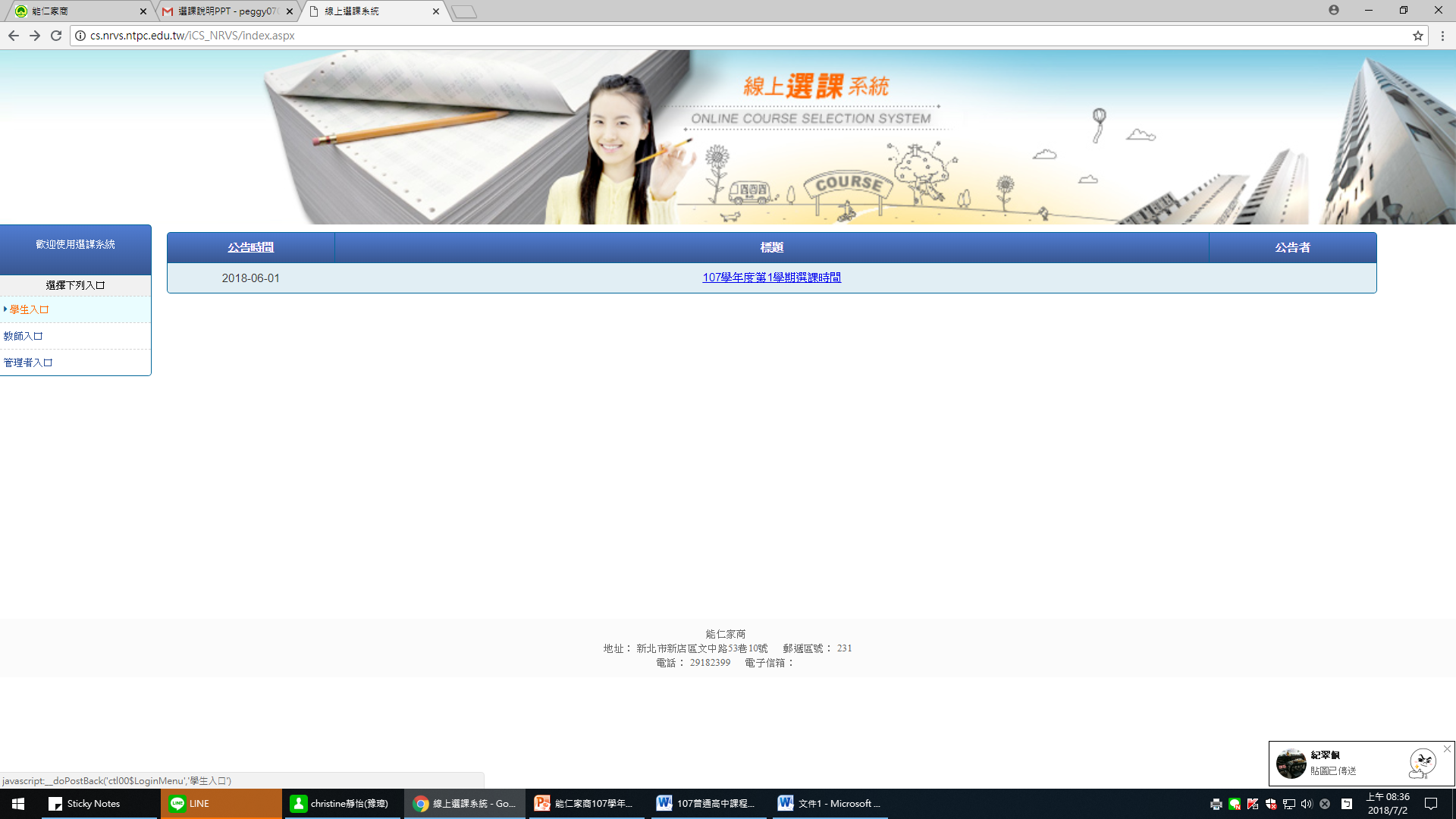 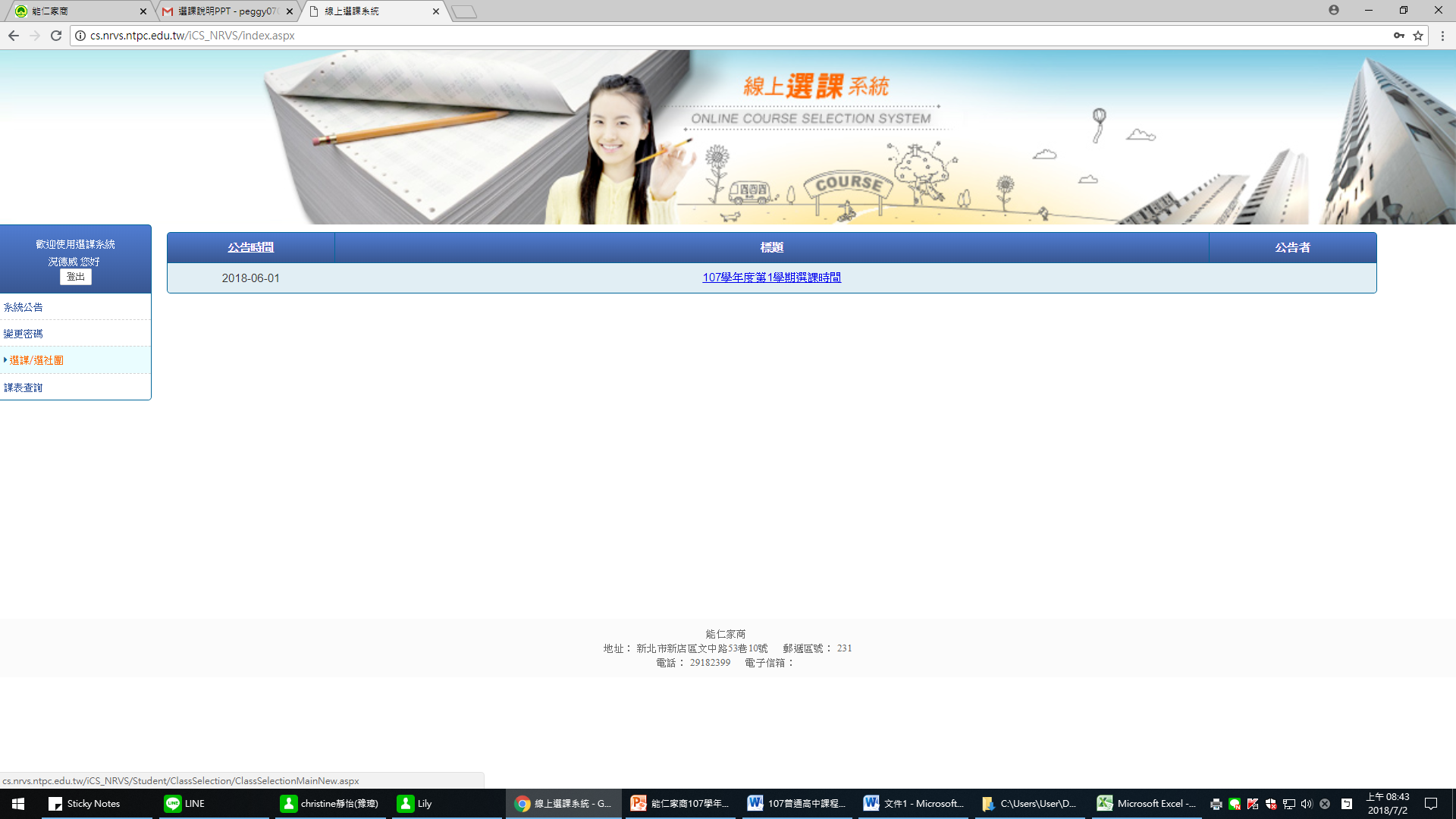 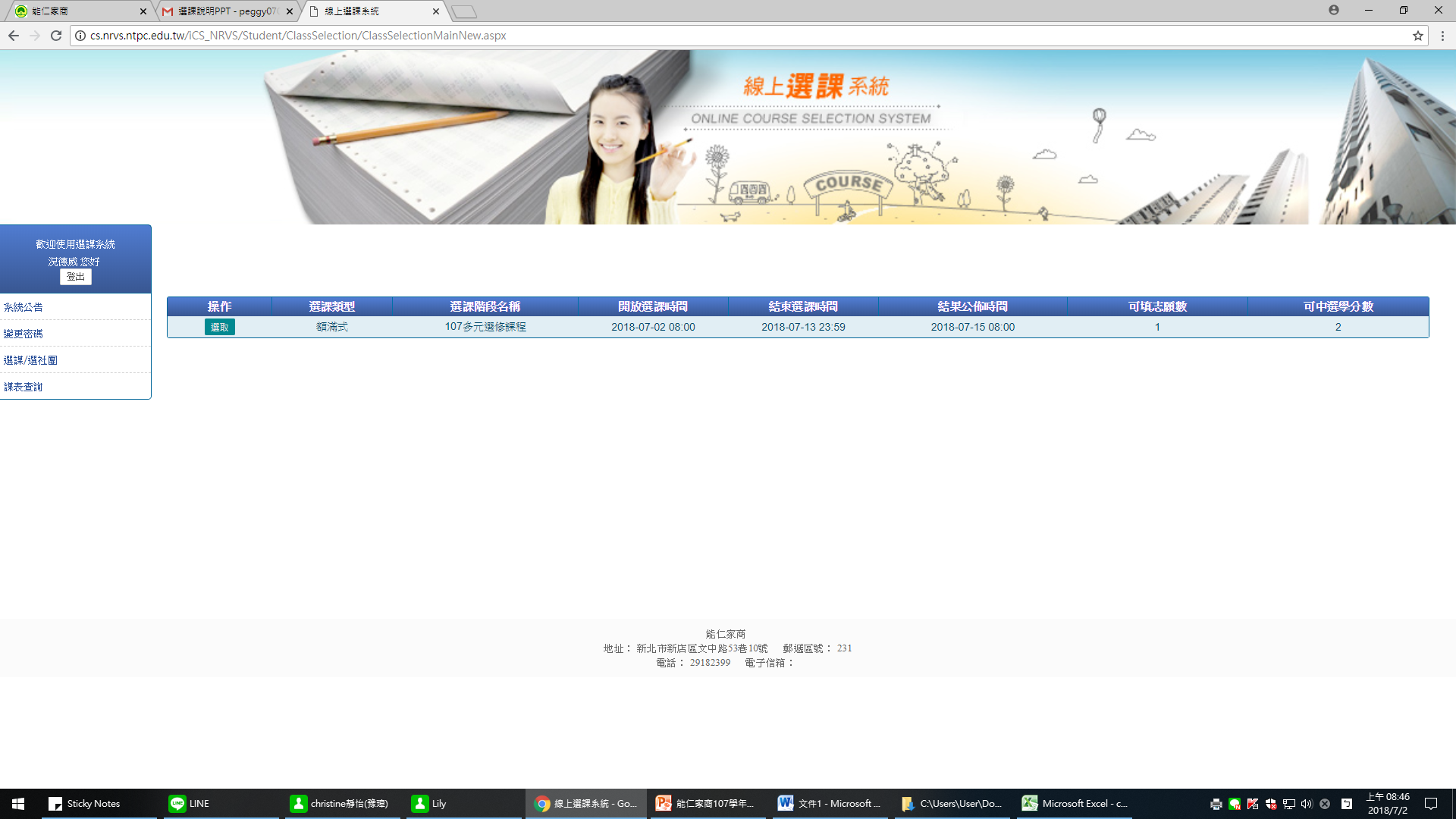 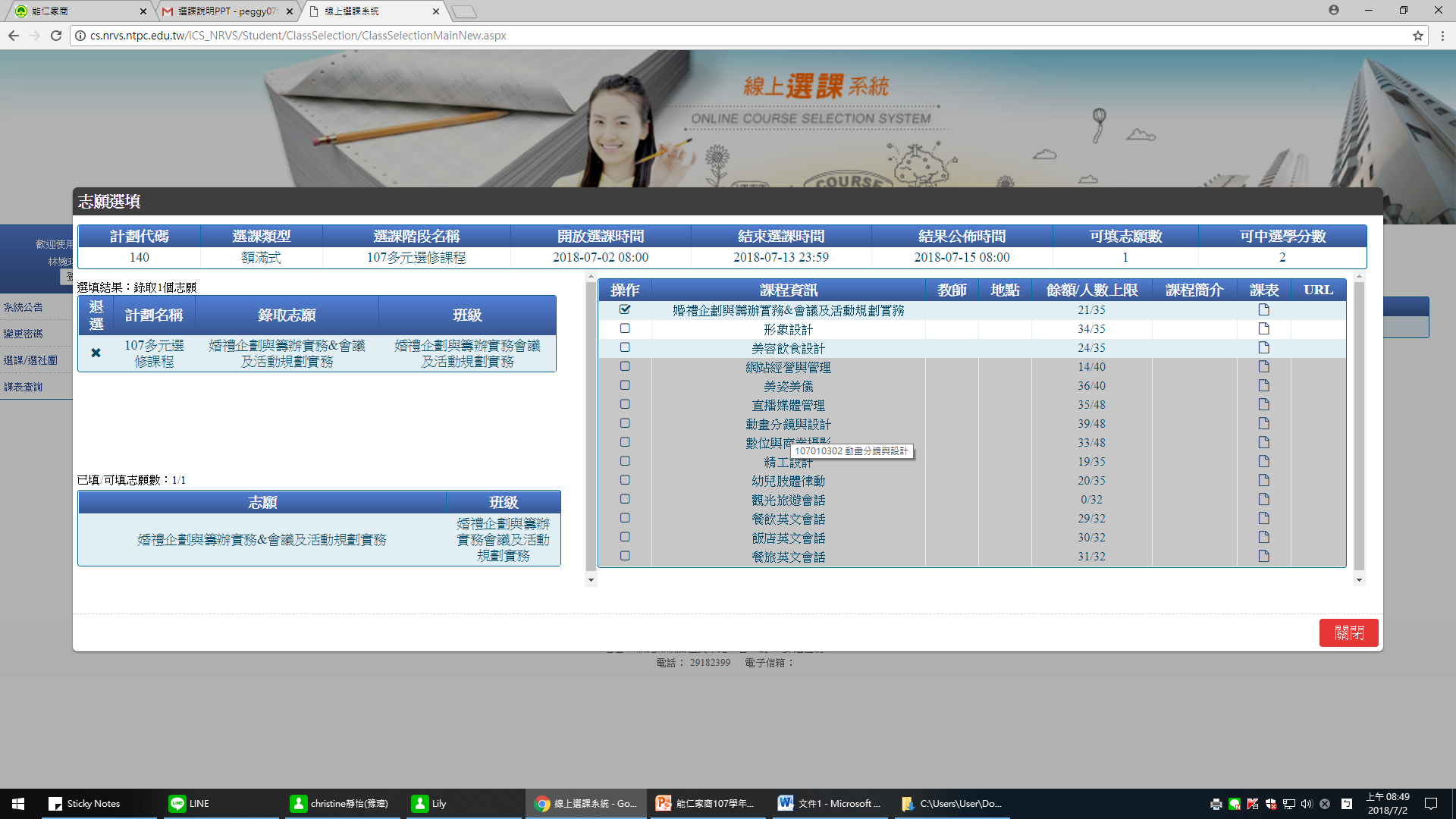 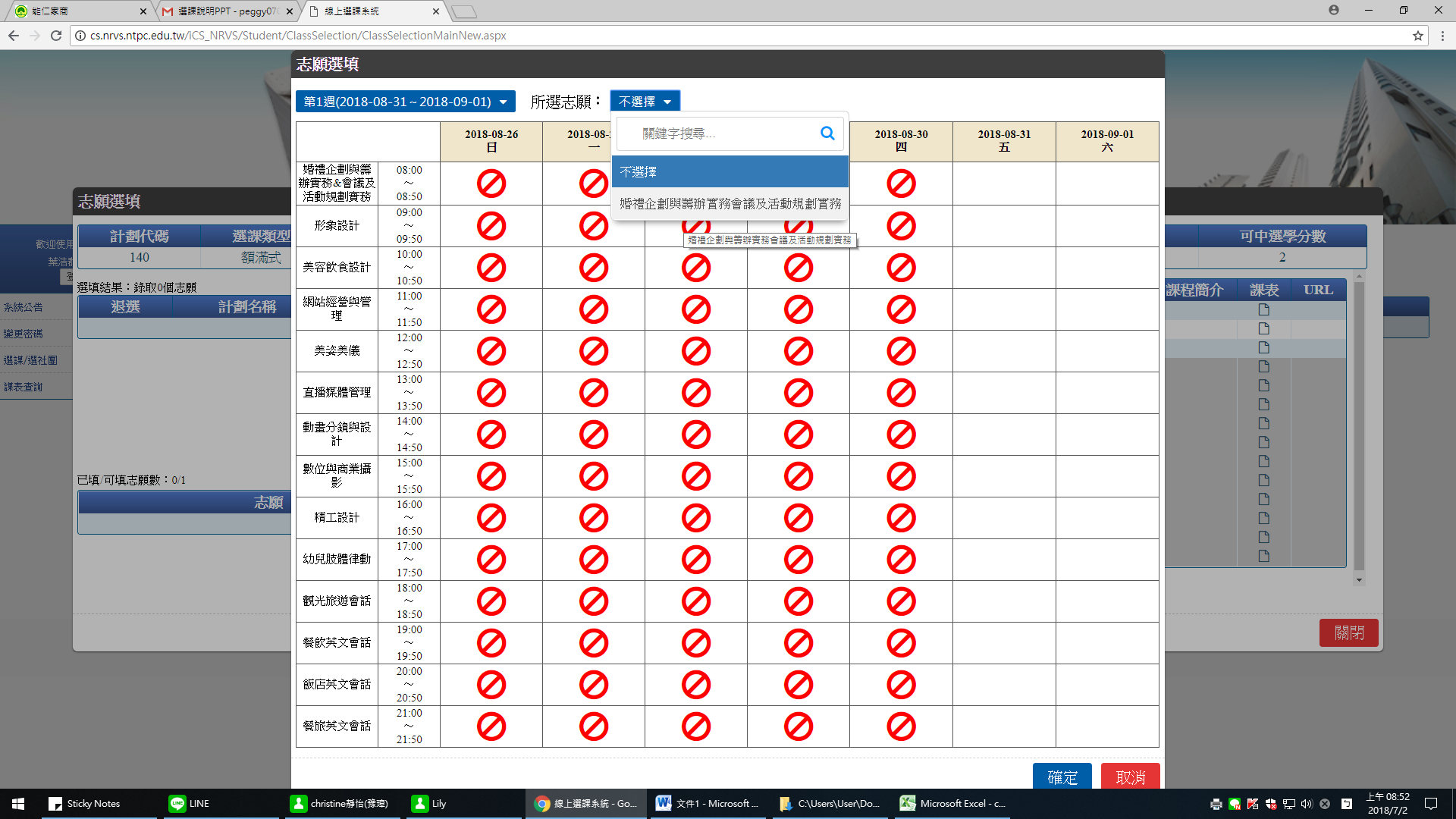 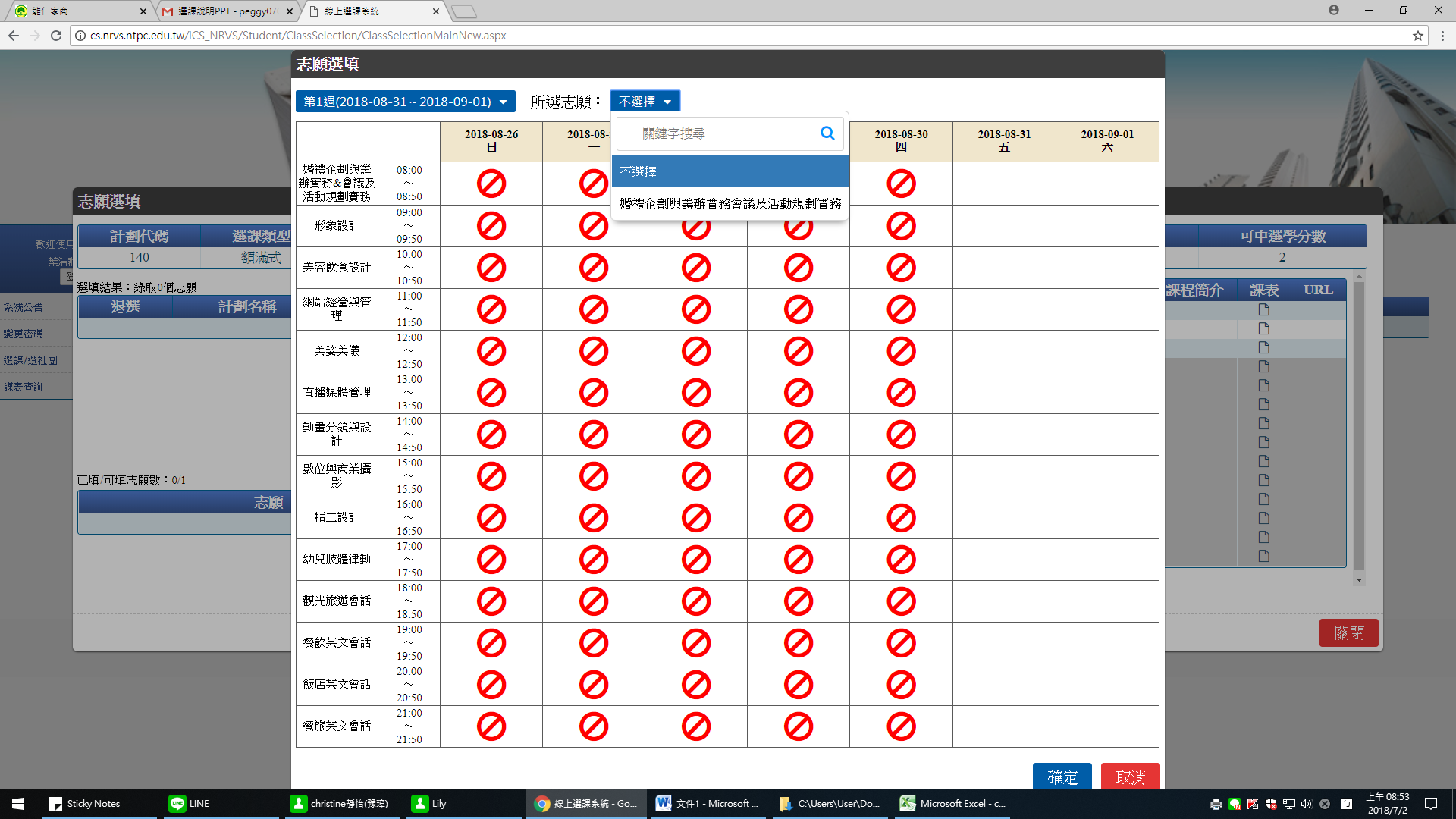 